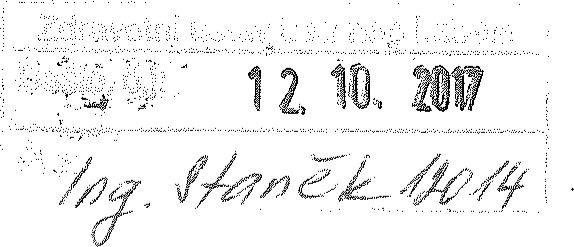 Dodatek č. 1 ke Kupní smlouvěčíslo kupní smlouvy: ZUUL 10504/2017 uzavřený podle SI 724 a násl. zákona č. 89/2012 Sb., občanský zákoník, ve znění pozděj ších předpisůSmluvní stranyKupující:Název: Zdravotní ústav se sídlem v Ustí nad Lahem sídlo: Moskevská 5, 400 Ol Ústí nad LabemJednající: Ing. Pavel Bernáth, ředitel ve věcech smluvních oprávněn jednat: Ing. Josef Staněk, vedoucí oddělení MTZ71009361 DIČ:	CZ7109361 bankovní spojení: ČNB, pobočka Ustí nad Labem číslo Účtu: 41936411/0710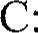 (dále jen jako „kupující" na straně jedné)Prodávající:Název: Avenier a.s.sídlo: Bidláky 837/20, 639 OO Brno statutární zástupce: předseda představenstva: Ing. Petr Foukal místopředseda představenstva: MUDr. Jana Zingorová člen představenstva: Bc. Filip Nosek zastoupena: PharmDr. Vladimír Pechmann, na základě plné moci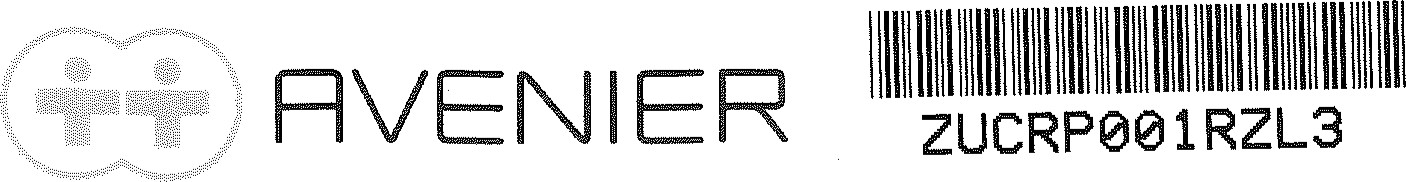 262 60 654 DIČ:	CZ699000899 bankovní spojení: Raiffeisenbank a.s.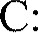 číslo Účtu: 5050012811/5500 elektronická adresa pro příjem dílčích objednávek: telefonní číslo pro příjem dílčích objednávek (v mimořádných případech): 540030105 (dále jen jako „prodávující" na straně druhé)Uzavírají prostřednictvím svých zástupců, kteří jsou dle svého prohlášení způsobilí k právním úkonům tento dodatek ke Kupní smlouvě:čl. 11Předmět plněníKupující se s Prodávajícím dohodli na změně Předmětu plnění v části Cl. II Kupní smlouvy, o navýšení objemu dodaných vakcín proti chřipce Vaxigrip Tetra na minimálně I ks dávek.RVENIER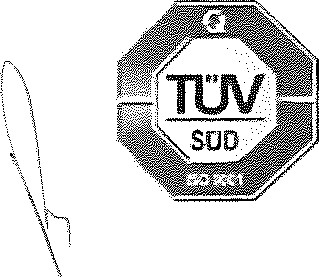 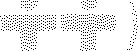 Bidláky 837/20, 639 OO Brno zapsáno do OR dne 17. 9. 2001, spisová zn.: B 3646 vedená u rejstříkového soudu v Brně, IC: 26260654, DIČ: CZ699000899 telefon +420 533 337 511, fax +420 533 337 512, „„@avenier.cz,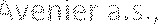 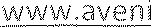 čl. 111Kupní cenal) Kupující se s Prodávajícím dohodli na změně ceny: I ks Vaxigrip Tetra = 200,- Kč včetně DPH.2) Cena zboží dohodnutá podle této smlouvy je konečná, nejvýše přípustná, obsahuje veškeré náklady prodávajícího a rozumí se pro dodávku na místo určení v běžném balení. Cenu bude možné měnit v případě výše DPH v důsledku změn právních předpisů. V případě, že dojde ke změně zákonné sazby DPH, je prodávající k ceně zboží bez DPH povinen účtovat DPH v plné výši. Smluvní stran se dohodly, že v případě změn ceny zboží v důsledku změny sazby DPH není nutno ke smlouvě uzavírat dodatek.S výjimkou ustanovení, která mění tento Dodatek, zůstávtljí ostatní ujednání uzavřené Kupní smlouvy beze změny, platná a účinná.Tento Dodatek nabývá platnosti a účinnosti dnem podpisu oběma smluvními stranami.Dodatek je vyhotoven ve dvou stejnopisech, z nichž každá ze smluvních stran obdrží po jednom.Učastnící shodně a výslovně prohlašují, že došlo k dohodě o celém obsahu tohoto Dodatku č. I ke Kupní smlouvě, že si tento Dodatek přečetli, jeho obsahu porozuměli a tento byla sepsán na základě jejich pravé, vážné a svobodné vůle, nikoli za nápadně nevýhodných podmínek, na d 0 az čehož připojují vlastnoruční podpisy.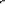 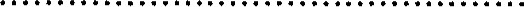 ZDRAVOTNI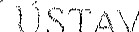 	SE 	V NAD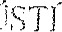 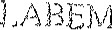 V Ustí nad Labem dneV Brně dne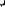 Moskevská ] 5Prodávající: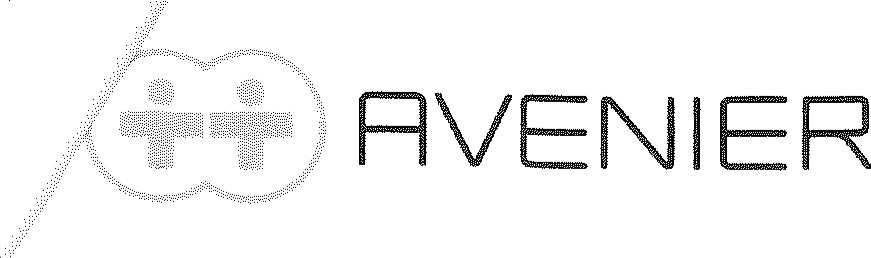 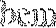 Aveniér, a.s. Bläláky 837/20, 639 OO BrnoIC: 26Ž60654, DIC: CZ699000899 0R\/ENIER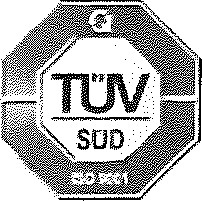 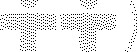 Bidláky 837/20, 639 OO Brno zapsáno do OR dne 17. 9. 2001, spisová zn.: B 3646 vedená u rejstříkového soudu v Brně, 	26260654, DIČ: CZ699000899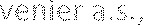 / -telefon +420 533 337 511, fax +420 533 337 512, u03ü@avenier.cz, 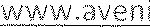 Ing. Pavel BernáthPharmDr. Vladimír Pechmannředitelmanažer procesů a kvality